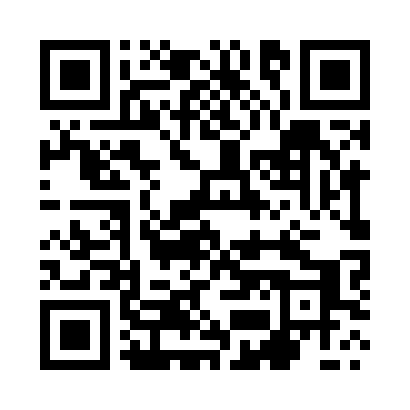 Prayer times for Babie Lawy, PolandMon 1 Apr 2024 - Tue 30 Apr 2024High Latitude Method: Angle Based RulePrayer Calculation Method: Muslim World LeagueAsar Calculation Method: HanafiPrayer times provided by https://www.salahtimes.comDateDayFajrSunriseDhuhrAsrMaghribIsha1Mon4:126:1612:465:137:189:132Tue4:096:1312:465:147:199:163Wed4:066:1112:465:157:219:184Thu4:036:0812:455:167:239:215Fri4:006:0612:455:187:259:236Sat3:576:0412:455:197:279:257Sun3:546:0112:445:207:289:288Mon3:515:5912:445:217:309:309Tue3:475:5712:445:237:329:3310Wed3:445:5412:445:247:349:3611Thu3:415:5212:435:257:359:3812Fri3:385:5012:435:267:379:4113Sat3:345:4812:435:287:399:4314Sun3:315:4512:435:297:419:4615Mon3:285:4312:425:307:439:4916Tue3:245:4112:425:317:449:5217Wed3:215:3912:425:327:469:5518Thu3:185:3612:425:347:489:5719Fri3:145:3412:415:357:5010:0020Sat3:115:3212:415:367:5110:0321Sun3:075:3012:415:377:5310:0622Mon3:035:2812:415:387:5510:0923Tue3:005:2612:415:397:5710:1224Wed2:565:2312:405:407:5810:1525Thu2:525:2112:405:428:0010:1926Fri2:485:1912:405:438:0210:2227Sat2:455:1712:405:448:0410:2528Sun2:415:1512:405:458:0510:2929Mon2:375:1312:405:468:0710:3230Tue2:325:1112:405:478:0910:35